lMADONAS NOVADA PAŠVALDĪBA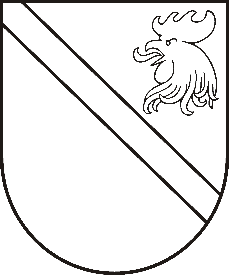 Reģ. Nr. 90000054572Saieta laukums 1, Madona, Madonas novads, LV-4801 t. 64860090, fakss 64860079, e-pasts: dome@madona.lv ___________________________________________________________________________MADONAS NOVADA PAŠVALDĪBAS DOMESLĒMUMSMadonā2018.gada 28.februārī							Nr.48									(protokols Nr.3, 8.p.)Par zemes lietošanas mērķa noteikšanu zemes vienības daļai ar kadastra apzīmējumu 709000400058002Sarkaņu pagasta pārvaldē 2018.gada 22.janvārī saņemts SIA “TeleTower” 30.10.2018. iesniegums (reģistrēts Sarkaņu pagasta pārvaldes dokumentu reģistrācijas sistēmā 22.01.2018. ar Nr. SAR/1-13.2./18/17) ar lūgumu noteikt zemes lietošanas mērķi apbūves tiesības zemes gabalam 0,5 ha platībā, kas ir daļa no nekustamā īpašuma ar kadastra numuru 7090-004-0005. Iesniegumam pievienots līgums par zemes gabala nomu ar apbūves tiesībām.Sarkaņu pagasta pārvalde nosūtījusi Valsts zemes dienesta Vidzemes reģionālās nodaļas Madonas birojam vēstuli par kadastra apzīmējumu zemes vienības daļai.Valsts zemes dienesta Vidzemes reģionālās nodaļas Madonas biroja saņemta informācija par zemes vienības daļas pirmsreģistrēšanu Nekustamā īpašuma valsts kadastra informācijas sistēmā saskaņā ar Ministru kabineta 2012.gada 10.aprīļa noteikumu “Kadastra objekta reģistrācijas un kadastra datu aktualizācijas noteikumi” 25.punktu.Lai reģistrētu nomas līgumu ar apbūves tiesībām par zemes gabala daļas nomu Madonas novada Sarkaņu pagastā “Krustceļnieki”, Zemesgrāmatā, saskaņā ar “Nekustamā īpašuma valsts kadastra likuma” 9.pantu, pamatojoties uz MK 20.06.2006. noteikumiem Nr.496 „Nekustamā īpašuma lietošanas mērķu klasifikācijas un nekustamā īpašuma lietošanas mērķu noteikšanas un maiņas kārtība” 4.daļas 35.punktu, ņemot vērā 07.02.2018. Uzņēmējdarbības, teritoriālo un vides jautājumu komitejas atzinumu, 20.02.2018. Finanšu un attīstības komitejas atzinumu, atklāti balsojot: PAR – 12 (Agris Lungevičs, Zigfrīds Gora, Ivars Miķelsons, Antra Gotlaufa, Artūrs Grandāns, Gunārs Ikaunieks, Valda Kļaviņa, Andris Sakne, Rihards Saulītis, Aleksandrs Šrubs, Gatis Teilis, Kaspars Udrass), PRET – NAV,  ATTURAS – NAV,  Madonas novada pašvaldības dome  NOLEMJ:Iznomātajai nekustamā īpašuma zemes vienības daļai ar kadastra apzīmējumu 709000400058002, 0,5 platībā noteikt zemes lietošanas mērķi – inženiertehniskās apgādes tīklu un objektu apbūves zeme, NĪLM kods 1201.Saskaņā ar Administratīvā procesa likuma 188.panta pirmo daļu, lēmumu var pārsūdzēt viena mēneša laikā no lēmuma spēkā stāšanās dienas Administratīvajā rajona tiesā.Saskaņā ar Administratīvā procesa likuma 70.panta pirmo daļu, lēmums stājas spēkā ar brīdi, kad tas paziņots adresātam.Domes priekšsēdētājs						A.Lungevičs